ตารางเรียนชั้นประถมศึกษาปีที่   3 /1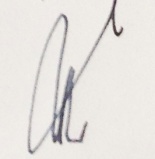 ตารางเรียนชั้นประถมศึกษาปีที่   3 /2	ฝ่ายงานวิชาการโรงเรียนอนุบาลลาดยาวตารางเรียนชั้นประถมศึกษาปีที่   3 /3	ฝ่ายงานวิชาการโรงเรียนอนุบาลลาดยาวตารางเรียนชั้นประถมศึกษาปีที่   3 /4ฝ่ายงานวิชาการโรงเรียนอนุบาลลาดยาวตารางเรียนชั้นประถมศึกษาปีที่   3 /5ชม.ที่วัน108.30-09.30 น.209.30-10.30 น.310.30-11.30 น.พักกลางวัน412.30-13.30 น.513.30-41.30 น.614.30-15.30 น.จันทร์ลูกเสือ(พรชัย)คอมพิวเตอร์(มงคล)คอมพิวเตอร์(มงคล)พักกลางวันภาษาอังกฤษ(อรวรรณ + T.Lee)พัฒนาทักษะ(คนึง)สุข/พลศึกษา(จำลักษณ์)อังคารศิลปะ(ปวีณา + T.Lee)คณิตศาสตร์(มยุรา)ภาษาไทย(คนึง)พักกลางวันภาษาอังกฤษ(อรวรรณ + T.Lee)วิทยาศาสตร์(จำลักษณ์)ภาษาอังกฤษ (อรวรรณ)พุธพัฒนาทักษะ(คนึง)คณิตศาสตร์(มยุรา + T.Lee)คณิตศาสตร์(มยุรา)พักกลางวันการงาน(ลักขณา)ภาษาจีน(คนึง)ภาษาไทย(คนึง)พฤหัสฯสังคม+หน้าที่(จินดา)คณิตศาสตร์(มยุรา)ภาษาไทย(คนึง)พักกลางวันภาษาอังกฤษ(อรวรรณ + T.Lee)ภาษาไทย(คนึง)ประวัติศาสตร์(จินดา)ศุกร์พัฒนาทักษะ(คนึง)คณิตศาสตร์(มยุรา)ภาษาไทย(คนึง)พักกลางวันชุมนุมสังคม(จินดา)วิทยาศาสตร์(จำลักษณ์ + T.Lee)ภาษาอังกฤษเสริม (อรวรรณ)ชม.ที่วัน108.30-09.30 น.209.30-10.30 น.310.30-11.30 น.พักกลางวัน412.30-13.30 น.513.30-41.30 น.614.30-15.30 น.จันทร์พัฒนาทักษะ(ลักขณา)วิทยาศาสตร์(จำลักษณ์)คณิตศาสตร์(ลักขณา)พักกลางวันคณิตศาสตร์(ลักขณา)ภาษาอังกฤษ (อรวรรณ)ภาษาไทย(ลักขณา)อังคารภาษาไทย(ลักขณา)คอมพิวเตอร์(มงคล)คอมพิวเตอร์(มงคล)พักกลางวันสุข/พลศึกษา(จำลักษณ์)ภาษาจีน(ลักขณา)เสริมทักษะ (ลักขณา)พุธพัฒนาทักษะ(ลักขณา)คณิตศาสตร์(ลักขณา)วิทยาศาสตร์ (จำลักษณ์)พักกลางวันชุมนุมสังคม(จินดา)ภาษาไทย(ลักขณา)ภาษาอังกฤษ (อรวรรณ)พฤหัสฯคณิตศาสตร์(ลักขณา)คณิตศาสตร์(ลักขณา)ประวัติศาสตร์ (จินดา)พักกลางวันการงาน(ลักขณา)ภาษาไทย(ลักขณา)ภาษาอังกฤษ (อรวรรณ)ศุกร์พัฒนาทักษะ(ลักขณา)ภาษาอังกฤษ (อรวรรณ)ภาษาไทย(ลักขณา)พักกลางวันลูกเสือ (พรชัย)ดนตรีไทย/ศิลปะ (ปวีณา)สังคม+หน้าที่ (จินดา)ชม.ที่วัน108.30-09.30 น.209.30-10.30 น.310.30-11.30 น.พักกลางวัน412.30-13.30 น.513.30-41.30 น.614.30-15.30 น.จันทร์พัฒนาทักษะ(มยุรา)ภาษาไทย  (คนึง)วิทยาศาสตร์ (จำลักษณ์)พักกลางวันคณิตศาสตร์ (มยุรา)เสริมทักษะ (มยุรา)ภาษาอังกฤษ (อรวรรณ)อังคารคณิตศาสตร์ (มยุรา)ดนตรีไทย/ศิลปะ (ปวีณา)ชุมนุมสังคม (จินดา)พักกลางวันภาษาอังกฤษ (อรวรรณ)ภาษาไทย  (คนึง)วิทยาศาสตร์ (จำลักษณ์)พุธพัฒนาทักษะ(มยุรา)คอมพิวเตอร์(มงคล)คอมพิวเตอร์(มงคล)พักกลางวันภาษาจีน(มยุรา)สุข/พลศึกษา (จำลักษณ์)การงาน(ลักขณา)พฤหัสฯภาษาไทย  (คนึง)ภาษาไทย  (คนึง)ภาษาอังกฤษ (อรวรรณ)พักกลางวันประวัติศาสตร์ (จินดา)คณิตศาสตร์ (มยุรา)คณิตศาสตร์ (มยุรา)ศุกร์พัฒนาทักษะ(มยุรา)ลูกเสือ (พรชัย)สังคม+หน้าที่ (จินดา)พักกลางวันภาษาอังกฤษ (อรวรรณ)ภาษาไทย  (คนึง)คณิตศาสตร์ (มยุรา)ชม.ที่วัน108.30-09.30 น.209.30-10.30 น.310.30-11.30 น.พักกลางวัน412.30-13.30 น.513.30-41.30 น.614.30-15.30 น.จันทร์พัฒนาทักษะ(จินดา)คณิตศาสตร์ (มยุรา)ภาษาไทย  (คนึง)พักกลางวันภาษาอังกฤษ (อรวรรณ)วิทยาศาสตร์ (จำลักษณ์)เสริมทักษะ (จินดา)อังคารประวัติศาสตร์ (จินดา)ภาษาจีน (จินดา)คณิตศาสตร์ (มยุรา)พักกลางวันภาษาไทย  (คนึง)ภาษาอังกฤษ (อรวรรณ)ชุมนุมสังคม (จินดา)พุธพัฒนาทักษะ(จินดา)สังคม+หน้าที่ (จินดา)ภาษาไทย  (คนึง)พักกลางวันลูกเสือ (พรชัย)คณิตศาสตร์ (มยุรา)ดนตรีไทย/ศิลปะ (ปวีณา)พฤหัสฯภาษาอังกฤษ (อรวรรณ)คอมพิวเตอร์(มงคล)คอมพิวเตอร์(มงคล)พักกลางวันคณิตศาสตร์ (มยุรา)ภาษาอังกฤษ (อรวรรณ)ภาษาไทย  (คนึง)ศุกร์พัฒนาทักษะ(จินดา)วิทยาศาสตร์ (จำลักษณ์)คณิตศาสตร์ (มยุรา)พักกลางวันภาษาไทย  (คนึง)การงาน(ลักขณา)สุข/พลศึกษา (จำลักษณ์)ชม.ที่วัน108.30-09.30 น.209.30-10.30 น.310.30-11.30 น.พักกลางวัน412.30-13.30 น.513.30-41.30 น.614.30-15.30 น.จันทร์พัฒนาทักษะ(จำลักษณ์)ภาษาอังกฤษ (อรวรรณ)คณิตศาสตร์ (มยุรา)พักกลางวันภาษาไทย  (คนึง)สังคม+หน้าที่ (จินดา)ภาษาไทย  (คนึง)อังคารภาษาไทย  (คนึง)ภาษาอังกฤษ (อรวรรณ)วิทยาศาสตร์ (จำลักษณ์)พักกลางวันคณิตศาสตร์ (มยุรา)ชุมนุมสังคม (จินดา)ลูกเสือ (พรชัย)พุธพัฒนาทักษะ(จำลักษณ์)ภาษาอังกฤษ (อรวรรณ)ภาษาอังกฤษ (อรวรรณ)พักกลางวันภาษาไทย  (คนึง)ประวัติศาสตร์ (จินดา)คณิตศาสตร์ (มยุรา)พฤหัสฯคณิตศาสตร์ (มยุรา)เสริมทักษะ(จำลักษณ์)วิทยาศาสตร์ (จำลักษณ์)พักกลางวันสุข/พลศึกษา (จำลักษณ์)ภาษาจีน(จำลักษณ์)ดนตรีไทย/ศิลปะ (ปวีณา)ศุกร์พัฒนาทักษะ(จำลักษณ์)คอมพิวเตอร์(มงคล)คอมพิวเตอร์(มงคล)พักกลางวันการงาน(ลักขณา)คณิตศาสตร์ (มยุรา)ภาษาไทย  (คนึง)